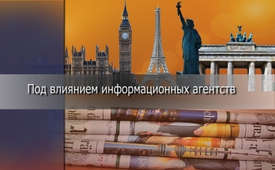 Население Земли под воздействием четырех глобальных информационных агентств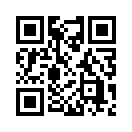 «Агентства новостей редко стоят в центре внимания общественного интереса. Тем не менее, они являются одним из самых влиятельных и одновременно одним из наименее известных видов СМИ. Они являются ключевыми институтами с существенным значением для каждой медийной системы. Они являются невидимым нервным центром, который соединяет все части этой системы». (Вольфганг Фислоциль, бывший генеральный директор АPА)«Агентства новостей редко стоят в центре внимания общественного интереса. Тем не менее, они являются одним из самых влиятельных и одновременно одним из наименее известных видов СМИ. Они являются ключевыми институтами с существенным значением для каждой медийной системы. Они являются невидимым нервным центром, который соединяет все части этой системы». (Вольфганг Фислоциль, бывший генеральный директор АPА)
  
Это один из важнейших аспектов нашей медийной системы, и тем не менее, общественности практически неизвестен: большая часть международных новостей во всех ведущих СМИ поступают от всего лишь четырёх глобальных информационных агентств из Нью-Йорка, Лондона, Парижа и Берлина. В результате монополии этих агентств, выбор освешения событий, о чём сообщать, а о чём нет, выглядит заметно однообразно и часто просто всего лишь списывается. Так, например, СМИ не информировали о мирном шествии в Украине и автопробеге мира Берлин-Москва, так как, согласно щвейцарскому радио- и телеканалу SRF, крупные информационные агентства об этом ничего не сообщали. В противоположность этому Kla.tv информировало о мирном шествии и даже присутствовало при старте автопробега мира в Берлине, а также во время их прибытия в Москву. В конце передачи Вы ещё раз найдёте сноски к каждой передаче о мирном шествии и о автопробеге мира.

Но сначала еще раз рассмотрим поточнее мирное шествие в Украине: 
27 июля 2016 года мирный крестный ход, организованный Русской православной церковью, дошел до центра Киева. Цель – побудить правительство Киева прекратить войну на Донбассе. Число пришедших в Киев, по данным участников, составило примерно 100.000 человек. Другие говорят о миллионе людей, ночевавших в Киеве и в его окрестностях в палаточных лагерях, на частных квартирах, в церковных зданиях и приютах и после крестного хода на поездах и автобусах вернувшихся домой. Киевские власти всячески избегали назвать истинное число участников. В западных СМИ мирная процессия либо была сильно приуменьшена, либо вообще не упоминалась, хотя снимки говорят сами за себя. 25 июля 2016 швейцарскому радио и телевидению был отпрален запрос, почему они ничего не сообщают об этом шествии. На это они ответили следующее: «На сегодняшний день у нас нет никаких материалов от независимых агентств, обычно присылающих нам снимки (Reuters, AP, AFP), нет ни одного сообщения, а также и никаких видеоматериалов об этом шествии. Согласно информации нашего собственного корреспондента, шествие далеко не такое большое, как его представляют».
Для поруганных украинцев западные ведущие СМИ по праву носят имя «лживая пресса»! 

Но кто именно стоит за этими глобальными информационными агентствами? Для этого мы теперь переключимся в студию Кобленц. 
Большое спасибо студии Дрезден. Да, кто стоит за этими глобальными информационными агентствами? 
1.) Американское агентство Ассошиэйтед Пресс (AP) насчитывает более 4.000 сотрудников по всему миру. AP является одной из медиа-компаний США, главная редакция которой находится в Нью-Йорке. Его сообщениями пользуются около 12.000 медийных агентств, и они достигают тем самым ежедневно более, чем половину населения земного шара.
2.) Французское агентство Франс Пресс (AFP) со штаб-квартирой в Париже имеет почти 4.000 сотрудников. AFP в день отправляет и публикует в СМИ по всему миру более 3.000 сообщений и 2.500 фотографий. 

3.) Британское агентство Рейтер в Лондоне является частной организацией и имеет чуть более 3.000 сотрудников. В 2008 г. Рейтер купил канадский медиа-магнат Томсон, один из 25-ти самых богатых людей планеты, и преобразовал его в Thomson Reuters со штаб-квартирой в Нью-Йорке.
4.) Немецкое Дойче Прессе-Агентур (DPA) насчитывает около 1.000 журналистов, расквартированных примерно в 100 странах. DPA находится во владении немецких медийных издательств. Их главная редакция с 2010 г. находится в доме Акселя Спрингер в Берлине. DPA тесно сотрудничает с американским агентством AP и имеет лицензию на маркетинговые услуги АР в немецкоязычных странах.
Если информация о событиях в мире исходит только от четырех агентств, то право населения земного шара на свободу прессы и свободу мнения обходят стороной. 

Помимо четырёх крупнейших информационных агенств существуют ещё различные мелкие национальные информационные агенства. В Австрии и Швейцарии это:
•  Австрийское агентство печати (APA) с примерно 165 редакторами. АPА имеет в распоряжении австрийские газеты и ОRF (австрийское радио).
•  Швейцарское телеграфное агентство (SDA) с примерно 150 сотрудниками, имеющее в распоряжении швейцарские СМИ, включительно Tamedia (крупнейшая частная группа СМИ в Швейцарии) и группу NZZ (Новая Цюрихская Газета), а также SRG (Швейцарское объединение радиовещания).
У SDA и APA нет собственных корреспондентских сетей за рубежом. Вместо этого они работают вместе с DPA (немецкое агентство печати) и с глобальными агентствами, чтобы получить доступ к международным новостям и информировать свои национальные СМИ о событиях в мире.
Отсюда и получается, что отбор и тенденциозное освещение событий Австрии и Швейцарии формируется почти исключительно крупными новостными агентствами. 
Уважаемые зрители, не показывают ли эти факты ясно, что население о намерениях правительств и о реальных фактах не достаточно всесторонне информируют, и мы больше не можем говорить о свободном и независимом освещении событий? Поэтому и вы по той самой причине поддерживайте новые независимые средства массовой информации и платформы как например АЦК (www.anti-zensur.info) и Kla.tv (www.kla.tv).от brm/dd/br/elИсточники:https://swisspropaganda.wordpress.com/der-propaganda-multiplikator/
www.srf.ch/sendungen/hallosrf/warum-
berichtet-srf-nicht-ueber-den-friedensmarsch-in-der-ukraine
https://swisspropaganda.wordpress.com/der-propaganda-multiplikator/

http://images.google.de/imgres?imgurl=https%3A%2F%2Fupload.wikimedia.org%2Fwikipedia%2Fcommons%2Ff%2Ffd%2FSchweizerische_Depeschenagentur_sda.jpg&imgrefurl=https%3A%2F%2Fcommons.wikimedia.org%2Fwiki%2FFile%3ASchweizerische_Depeschenagentur_sda.jpg&h=508&w=650&tbnid=bcv4XNqu8PO-yM%3A&vet=1&docid=N4xwzmbEd5dXEM&itg=1&ei=CM8cWNG_CIGcsAH-8YSwCQ&tbm=isch&iact=rc&uact=3&dur=1664&page=0&start=0&ndsp=41&ved=0ahUKEwjR47ew2Y_QAhUBDiwKHf44AZYQMwghKAQwBA&bih=943&biw=1920, designed by Marketing-backofficeМожет быть вас тоже интересует:---Kla.TV – Другие новости ... свободные – независимые – без цензуры ...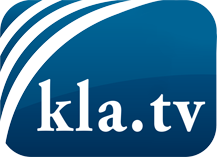 О чем СМИ не должны молчать ...Мало слышанное от народа, для народа...регулярные новости на www.kla.tv/ruОставайтесь с нами!Бесплатную рассылку новостей по электронной почте
Вы можете получить по ссылке www.kla.tv/abo-ruИнструкция по безопасности:Несогласные голоса, к сожалению, все снова подвергаются цензуре и подавлению. До тех пор, пока мы не будем сообщать в соответствии с интересами и идеологией системной прессы, мы всегда должны ожидать, что будут искать предлоги, чтобы заблокировать или навредить Kla.TV.Поэтому объединитесь сегодня в сеть независимо от интернета!
Нажмите здесь: www.kla.tv/vernetzung&lang=ruЛицензия:    Creative Commons License с указанием названия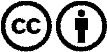 Распространение и переработка желательно с указанием названия! При этом материал не может быть представлен вне контекста. Учреждения, финансируемые за счет государственных средств, не могут пользоваться ими без консультации. Нарушения могут преследоваться по закону.